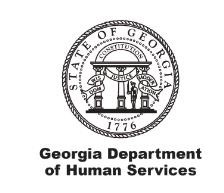 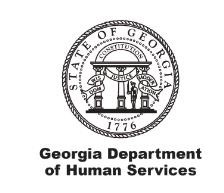 Ensure the colorized elements below are included in all Corporate Resolution submissions. (Corporate Seal) Office of Procurement and Contracts 	01.22.21 	Page | 1 Corporate Resolution Key Elements Corporate Resolution Key Elements Corporate Resolution Key Elements Corporate Resolution Key Elements At the ___(regular or called)___ meeting of ___(legal name of Contractor)___ on ___(date of board meeting)___, the following resolution was presented, seconded, and passed ___(unanimously or by majority vote)___: WHEREAS:  The ___(legal name of Contractor)___ desires to provide services, and WHEREAS:  Said Corporation desires to enter a contractual arrangement with the Georgia Department of Human Services for the provision of said services; be it therefore RESOLVED, that ___(legal name of Contractor)___, agrees to enter a written contract with the Georgia Department of Human Services, for the provision of services for fiscal year (FY24).AND THE ___(title(s) of authorized contract signers)___ Is/are duly authorized to execute said contract on behalf of this entity. Witness my hand and seal of the Corporation this ____ day of ______________________, 20__. At the ___(regular or called)___ meeting of ___(legal name of Contractor)___ on ___(date of board meeting)___, the following resolution was presented, seconded, and passed ___(unanimously or by majority vote)___: WHEREAS:  The ___(legal name of Contractor)___ desires to provide services, and WHEREAS:  Said Corporation desires to enter a contractual arrangement with the Georgia Department of Human Services for the provision of said services; be it therefore RESOLVED, that ___(legal name of Contractor)___, agrees to enter a written contract with the Georgia Department of Human Services, for the provision of services for fiscal year (FY24).AND THE ___(title(s) of authorized contract signers)___ Is/are duly authorized to execute said contract on behalf of this entity. Witness my hand and seal of the Corporation this ____ day of ______________________, 20__. At the ___(regular or called)___ meeting of ___(legal name of Contractor)___ on ___(date of board meeting)___, the following resolution was presented, seconded, and passed ___(unanimously or by majority vote)___: WHEREAS:  The ___(legal name of Contractor)___ desires to provide services, and WHEREAS:  Said Corporation desires to enter a contractual arrangement with the Georgia Department of Human Services for the provision of said services; be it therefore RESOLVED, that ___(legal name of Contractor)___, agrees to enter a written contract with the Georgia Department of Human Services, for the provision of services for fiscal year (FY24).AND THE ___(title(s) of authorized contract signers)___ Is/are duly authorized to execute said contract on behalf of this entity. Witness my hand and seal of the Corporation this ____ day of ______________________, 20__. At the ___(regular or called)___ meeting of ___(legal name of Contractor)___ on ___(date of board meeting)___, the following resolution was presented, seconded, and passed ___(unanimously or by majority vote)___: WHEREAS:  The ___(legal name of Contractor)___ desires to provide services, and WHEREAS:  Said Corporation desires to enter a contractual arrangement with the Georgia Department of Human Services for the provision of said services; be it therefore RESOLVED, that ___(legal name of Contractor)___, agrees to enter a written contract with the Georgia Department of Human Services, for the provision of services for fiscal year (FY24).AND THE ___(title(s) of authorized contract signers)___ Is/are duly authorized to execute said contract on behalf of this entity. Witness my hand and seal of the Corporation this ____ day of ______________________, 20__. Signature The signer of the Corporate Resolution is prohibited from signing the contract. Signature The signer of the Corporate Resolution is prohibited from signing the contract. Title This title cannot be listed as an authorized contract signer if a sole individual is named 